UO za proračun i financijeKarlovac, 12.02.2021.BILJEŠKE UZ BILANCU ZA RAZDOBLJEOD 01.01.-31.12.2020. GODINE(OBRAZAC: BIL)AOP 014 Postrojenja i opreme – vrijednost imovine se povećala za 49,2% odnosno za 1.665.935,00 kn u odnosu na stanje s 31.12.2019. godine. Najveći dio povećanja odnosi se na kontu 0227 Uređaji, strojevi i oprema za ostale namjene.Radi se o nabavci spremnika za odvojeno prikupljanje otpada temeljem Ugovora između Fonda za zaštitu okoliša i energetske učinkovitosti i Grada Karlovca od 04. svibnja 2020. godine o prijenosu prava vlasništva spremnika za odvojeno prikupljanje otpada bez naknade.AOP 024 Prijevozna sredstva – vrijenost prijevoznih sredstava je s 31.12.2020. smanjena za 137.564,00 kn odnosno za 49,8% u odnosu na 2019. godinu a radi se o ispravku vrijednosti istih.AOP 051 Dugotrajna nefinancijska imovina u pripremi – vrijednost imovine se smanjila za 12.424.489,00 kn odnosno 47,7% u odnosu na stanje s 31.12.2019. te iznosi 13.632.845,00 kn. Radi se o prijenosu imovine u upotrebu Dječjeg vrtića Mahično u iznosu od 5.603.821,43 kn, zatim Dječjeg vrtića Dubovac u iznosu od 7.722.763,14 kn, te prijenosu sa pripreme energetske obnove zgrade Veleučilišta u iznosu od 3.813.713,27 kn, zatim prometnica u poslovnoj zoni Gornje Mekušje i CGO KŽ Babina gora u iznosu od 20.754.436,71 kn. Istovremeno se u tijeku 2020. godine povećala vrijednost imovine u pripremi za 27.745.421,37 kn, od kojih se 14.666.957,71 kn odnosi na postojeće projekte, a 13.078.463,66 kn na projekte započete u 2020. godini.AOP 065 Novac u banci i blagajni – stanje novčanih sredstava na dan 31.12.2020.  na žiro računu Grada Karlovca povećano je u odnosu na stanje 31.12.2019. za 16.859.522,00 kn ili 57,8% a rezultat je povećanja sveukupnog proračuna  odnosno ukupnih prihoda Grada Karlovca, te ciljane i namjerne štednje sredstava za projekt KARLOVAC II, za kojeg su trebala biti osigurana sredstva u proračunu radi potpisivanja ugovora o javnoj nabavi.AOP 081 Ostala potraživanja - vrijednost istih s 31.12.2020. iznosi 213.485,00 kn ili za 85,3% odnosno za 1.241.781,00 kn manje u odnosu na 2019. godinu. Razlog je u tome da se od 01.01.2020. potraživanje za naknadu za uređenje voda  više ne vodi na kontu 129, nego na kontu 165AOP 141 Potraživanja za prihode poslovanja  - vrijednost potraživanja s 31.12.2020. iznosi 12.169.466,00 kn što je za 2.563.000,00 više u odnosu na stanje potraživanja s 31.12.2019. godine odnosno više za 26,7 %. Smanjena su potraživanja za tzv. lokalne (gradske) poreze za 30,5%, , te povećana potraživanja za komunalnu naknadu, a ujedno je na konto 165 preknjiženo potraživanja za naknadu za uređenje voda  (sa konta 129). Također su za 21,9% smanjena potraživanja za prihode od prodaje roba i usluga AOP 158 Potraživanja od prodaje nefinancijske imovine – na dan 31.12. 2020. manja su za 21,6% u odnosu na prethodnu godinu što je posljedica povećane naplate prihoda uz istovremeno manjeg iznosa fakturiranja odnosno prodaje nefinancijske imovine (uglavnom stanova)AOP 170 Obveze rashode poslovanja – na dan 31.12.2020. iznose 12.443.774 kn što je smanjenje za 21,7% odnosno za 3.442.885,00 kn, a posljedica je najvećim dijelom smanjenja obveza za ostale nespomenute financijske rashode: za bankarske usluge i usluge platnog prometa, te za obveze prema korisnicima proračuna: Turistička zajednica, općine Krnjak i Draganić, ZOAKD, udrugama, KŠZ-u i sl,  uz istovremeno povećanje obveza za zaposlene što se odnosi na obračunatu plaću za prosinac koja je isplaćena u siječnju.AOP 180 Ostale tekuće obveze smanjene su za 31,5% i iznose 4.833.328 kn i odnose se na  obveze za obračunati PDV, obveze za primljene jamčevine, preplaćene potpore izravnanja, obveze za naplaćene prihde od naknade za uređenje voda, te za predujmove EU sredstava, kao i obveze prema prroračunskim korisnicima za vlastite prihode proračunskih korisnika.AOP 181 Obveze za nabavu nefinancijske imovine – obveze na dan 31.12.2020. su u odnosu na stanje prethodne godine manje za 3.772.127,00 kn ili za 38,3%. U saldu obveza su računi koji se odnose na 2020. godinu ali im je dospjeće za plaćanje u 2021. godini.AOP 198 Obveze za kredite i zajmove povećane su za 13,6% odnosno za 6.030.351,00 kn. To je rezultat korištenja kreditnih sredstava u iznosu od 11.652.448,91 kn te povrata sredstava u iznosu od 5.622.097,76 kn. Od 11..652.448,91 kn iskorištenih kreditnih sredstva u 2020. godini, 4.406.200,50 kn odnosi se na kratkoročni beskamatni zajam  Ministarstva financija, a ostatak od 7.446.247,91 kn odnosi se na povlačenje kreditnih sredstava za energetsku obnovu zgrade Gradske knjižnice i  Veleučilišta, Dječjeg vrtića Dubovac i zgrade Gradske uprave. Na otplatu kredita poslovnih banaka odnosi se 5.622.097,76 kn, pri čemu je jedan kredit u cjelosti otplaćen, a dva kredita su u otplati do kraja 2024. godine.AOP 234 Ispravak vlastitih izvora za obveze – stanje s 31.12.2020. iznosi 50.305.888,00 kn što je povećanje od 13,6% odnosno 6.030.351,00 kn a radi se o izvorima za obveze za dugoročne kredite u iznosu od 46.099.687,00 kn te kratkoročnog kredita u iznosu od 4.206.201,00 kn.                                                               Pročelnica UO za proračun i financije                                                                                     Lidija Malović, dipl.oec.UO za proračun i financijeKarlovac, 12.02.2021.BILJEŠKE UZ IZVJEŠTAJ O PRIHODIMA I RASHODIMA, PRIMICIMA I IZDACIMA ZA RAZDOBLJE OD 01.01.-31.12.2020.GODINE (OBRAZAC: PR- RAS)AOP 018 – Porezi na imovinu – oistvaren je u iznosu od 7.230.912 kn štoi je pad zua 14,3% u odnosu na prethodnu godinu i posljedica je smanjenja prihoda od poreza na promet nekretninaAOP 024 Porezi na robu i usluge  - ostvareni su u iznosu od 1.368.548 kn što je smanjenje od 27% i posljedica je pada  prihoda od poreza na potrošnju u ugostiteljskim objektimaAOP 049 – prihodi od pomoći od međunarodnih organizacija, te institucija i tijela EU – smanjeni su za 56,2% i iznose 853.350 kn, a posljedica su završenih  tzv. Intereg projekte koje je Grad provodio tijekom prethodih godina, a prihodi su ostvareni u 2020. godini sa zakašnjenjem od godine danaAOP 057 – Pomoći od izvanproračunskih korisnika – ostvarene su u 2020. godini u iznosu od 4.930.064 kn što je smanjenje za 33,6% u odnosu na ostvareno u 2019. godini u iznosu od 7.424.988 kuna. Smanjenje se odnosi na niže prihode ostvarene od Hrvatskih voda za  za projekte oborinske odvodnje, sufinanciranje podizanja niveleta na cestama, te projekte sanacije klizišta. AOP 063 – Pomoći proračunskim korisnicima iz proračuna koji im nije nadležan – u 2020. godini nije bilo prihoda, za razliku od 2019. godine kad je ostvaren prihod od Veleučilišta Karlovac u iznosu od 1.263.340 kn za sufinanciranje projekta energetske obnove zajedničke zgrade u Meštovićevoj 10.AOP 075 – Prihodi od financijske imovine – ostvareni su u iznosu od 62.945 kuna, dok su u 2019. godini ostvareni u iznosu od 127.550 kuna, što je smanjenje u udnosu na prethodnu godinu za 50,7%, a razlog smanjenja odnosi se na smanjene prihode od kamata na tzv. cash pool, te smanjenih kamata na depozite GradaAOP 083 – Prihodi od nefinancijske imovine ostvareni su u iznosu n od 2.874.102 kn što je smanjenje za 47,5% u odnosu na 2019. godinu, a posljedica je smanjenja prihoda od zakupa javnih površina spomeničke rente zbog oslobođenja od plaćanja ovih obveza za porezne obveznike koji su zbog epidemije imali zabranu rada. Također su smanjeni prihodi od zakupa i služnosti na gradskom zamljištu, jer je 2019. godine naplaćen prihod od telekomunikacijske tvrtke za dvije godine, dok je 2020. naplaćen prihod samo za 2020.-u godinu. Također je u 2020. godini došlo do smanjenja prihoda od naknade za zbrinjavanje komunalnog otpada za oko 12,5%AOP 106 – Upravne i administrativne pristojbe – prihod je smanjen za 12,3% što je posljedica pada  prihoda od ostalih pristojbi i naknada na koje Grad nema utjecajAOP 111 – Prihodi po posebnim propisima ostvareni su u iznosu o 931.334 kn što je pad od 47,6%, a posljedica  je pada prihoda od doprinosa za šumeAOP 119 – Komunalni doprinosi i naknade – ostvareni su u 2020. godini u iznosu od 44.437.696 kn što je 7,2% manje nego prethodne godine. Pri tom su smanjeni prihodi od komunale naknade za 3,2 mil. kn, a posljedica je odluke Gradskog vijeća o oslobođenju od plaćanja komunalne naknade za razdoblje od ožujka do svibnja zbog otežanih gospodarskih prilika nastalih zbog epidemije, a u IV kvartalu 2020. godine ponovno su komunalne naknade oslobođeni porezni obveznici koji su odlukom Stožera Civine zaštite imali zabranu obavljanja djelatnosti.AOP 124 Prihodi od prodaje prozvoda i roba te pruženih usluga – ostvareni su u iznosu od 3.579.530 kn. U ovoj skupini prihoda došlo je do pada prihoda od zakupnina za poslovne prostore i prihoda od zakupa štandova zbog oslobođenja od plaćanja poreznih obveznika zbog epidemije i zabrane rada, ali je došlo do povećanja prihoda od Hrvatskih voda za usluge  razreza i naplate naknade za uređenje voda.AOP 147 – Ostali prihodi – ostvareni su u iznosu od 493.338 kn što je smanjenje za 20,4% Na toj stavci prihoda 2019. godine evidentiran je prihod od povrata sredstava tvrttke Kodos d.o.o. u gradski proračun u iznosu od 306.648 kn što je značajno povećalo ove prihode 2019. godineAOP 155  – Ostali rashodi za zaposlene – rashodi su u 2020. godini ostvareni su u iznosu od 1.244.045 kn što je povećanje od 37,3% više, a odnosi se na regres, božićnicu i nagrade zaposlenima do visine neoporezivog iznosa, te promjene knjiženja naknade za topli obrok u neoporezivom iznosu od 416,66 kn mjesečno što je prethodne godine knjiženo na kontu 321 Naknade troškova zaposlenimaAOP 161 – Naknade troškova zaposlenima – ostvareni su rashodi od 778.220 knšto je smanjenje za 43,7%, a do smanjenja je došlo zbog promjene konta za isplatu naknada za topli obrok koja više nije evidentirana na kontu 321, već na kontu 312, te zbog smanjenja troškova službenih putovanja i troškova usavršavanja zaposlenika koji su smanjeni zbog epidemioloških razlogaAOP 166 – Rashodi za materijal i energiju – ostvareni su rashodi od 7.889.434 kn što je povećanje za 32,4%, a najveće je povećanje na troškovima energije zbog povećanja cijena struje i grijanja, te povećanih troškova uredskog materijala, sitnog inventara i auto guma, te materijala za tekuće i investicijsko održavanjeAOP 174 – Rashodi za usluge – rashodi iznose 53.959.827 kn i smanjeni su za 17,6%. U okviru ove grupe rashode  došlo je do slijedećih promjenausluge telefona, pošte i prijevoza za 32,2% zbog smanjenja troškova poštanskih usluga koje su prethodne godine bile više zbog distribucije rješenja o komunalnoj naknadi i naknadi za uređenje voda, te smanjenih troškova prijevoza zbog smanjenja službenih putovanja zbog epidemioloških razlogausluga tekućeg i investicijskog održavanja  smanjene su za 11,5% zbog smanjenja rashoda za održavanje komunalne infrastrukture do čega je došlo zbog pada prihoda od komunalne naknadeusluge promidžbe i informiranja snižene su za 74,6% zbog izostanka troškova vezanih za Zvjezdano ljeto i Dane pivakomunalne usluge smanjene su za 22,4% zbog smanjenja rashoda za čišćenje javnih površina, usluga vezanih za zaštitu okoliša, izostanka usluga malčiranja poljskih puteva, te smanjenja troškova sanacije divljih odlagališta i ostalih interventnih komunalnih uslugazakupnine i najamnine povećane su za 29,1% zbog povećanih troškova zakupa informatičke opremezdravstvene i veterinarske povećane su za 10,9% zbog povećanih troškova usluga zaštite i zbrinjavanja napuštenih životinjaintelekturalne i osobe usluge smanjene su za 17% što je rezultat smanjenja odvjetničkih troškova, te smanjenja troškova manifestacija uz istovremeno povećanje troškova reambulacijeračunalne usluge snižene su za 14,4% na ime troškova održavanja starih i novih informatičkih aplikacijaostale usluge smanjene su za 33,2% što je rezultat smanjenja  rashoda za ostale usluge Ureda gradonačelnika, smanjenja rashoda za usluge troškova priključka struje u „vojarni“ Luščić, smanjenja rashoda za manifestacije Zvjezdano ljeto i Dani piva,, ali i povećanih rashoda za izradu strategijhe sporta i troškova razreza i naplate NUV-aAOP 184 – naknade troškova osobama izvan radnog odnosa smanjene su za 95,9% zbog bitno manjih troškova vezanih uz program Zvjezdano ljeteo, te smanjenja troškova putovanja Karlovačke građanske gardeAOP 185 – Ostali nespomenuti rashodi poslovanja – u 2020. godini ovi rashodi su izvršeni u iznosu od 5.012.124 kn što je povećanje od 71,3% u odnosu na 2019. godinu, a povećanje se odnosi na troškove predsjedničkih izbora u visini od 2,51 mil. kn, te povećanje rashoda za povrat više uplaćenih prihoda Veleučilištu  Karlovac, i povrat donacija za ŠRC Mostanje, evidencija troškova NUV-a za nerazvrstane ceste na ispravan konto, te priključenja kina edison na el. Mrežu, ali je došlo i do manjenja troškova reprezentacije i protokola i troškova rada gradskog vijećaAOP 199 – rashodi za kamate na primljene kredite su smanjene za 13,9% zbog nižih kamata na nove kredite i otplate kredita PBZ-u u cjelosti zbog čega su i kamate nižeAOP 207 Ostali financijski rashodi povećani su za 35,4% i iznose 352.303 kn, a povećanje se odnosi na povećanja bankarskih  usluga i usluga platnog prometa, te na troškove ovrhe koje Grad refundira Inkasatoru za pokrenute ovrhe za komunalnu naknadu od kućanstavaAOP 228 – Pomoći unutar općeg proračuna smanjene su u odnosu na 2019. godinu za 26,3% i iznose 1.152.158 kn, a odnose se  najvećim dijelom na tekuće pomoći tvrtci Geotermika d.o.o., pomoći FZOEU za nabavu spremnika za odvajanje otpladaAOP 231 – Pomoći proračunskim korisnicima drugih proračuna - u odnosu na 2019. godinu ovi su rashodi povećani pest puta i iznose 666.131 kn, a odnose se na ponajviše na pomoć Karlovačkoj županiji za nabavu zaštitne opreme potrebne za borbu s epidemijom korona virusaAOP 253 Ostale naknada građanima i kućanstvima iz proračuna smanjene su za 20,7% i iznose 5.004.271 kn, a do smanjenja je došlo na socijalnom programu Grada Karlovca, te na izostanku izdataka za kupnju udžbenika osnovnoškolcima što je preuzelo Ministarstvo obrazovanja, a istodobno je došlo do povećanja rashoda za stipendije zbog povećano iznosa stipendije i povećanog broja stipendijaAOP 258 Tekuće donacije – u 2020. godini iznose 16.058.662 kn i smanjene su za 11,3% u odnosu na prethodnu godinu. Smanjenje rashoda odnosi se na smanjenje tekućih donacija za sport, kulturu i ostalo, smanjenje tekućih donacija Centru za gospodarenje otpadom Karlovačke županije, smanjenje potpora Udruženju obrtnika Grada Karlovca i HGK ŽK Karlovac, smanjenju rashoda za manifestacije i Zvjezdano ljeto, programe rada udruga, te uz povećanje rashoda za djelatnost rada Crvenog križa, tekuće donacije u novcu Turističkoj zajednici Grada, te povećanje sredstava za rad mjesne samoupraveAOP 262 – Kapitalne donacije – u 2020. godini rashodi za kapitalne donacije izvršeni su u iznosu od 1.109.295 kuna što je 27,3% manje nego 2019. godine. Najveće smanjenje odnosi se na kapitalne donacije građanima i kućanstvima za projekte energetske učinkovitosti, te na manje kapitalne donacije za sakralne objekteAOP 266 – Kazne, penali i naknade štete  su s krajem izvještajnog razdoblja 2020. godine ostvarene u iznosu od 205.633 kn što je za 77,9% manje negoli prethodne godine, a posljedica je značajno manjih iznosa troškova po sudskim presudama koje su postale pravomoćne u 2020. godini i po kojima je Grad imao obvezu plaćanjaAOP 272 Kapitalne pomoći – kapitalne pomoći su ostvarene u iznosu od 501.340 kuna, u 2020. godine  i niže su u odnosu na 2019. godinu za 14,4% , a odnose se na kapitalnu pomć gradskim tvrtkama  Mladost d.o.o. i Hostel Karlovac d.o.o.AOP 291 Prihodi od prodaje materijalne imovine – prirodnih bogatstava – ostvareni su u iznosu od 7.459.615 kn što je za 25 puta više nego prethodne godine, a prihodi se odnose na prodaju zemljišta u poduzetničkoj zoni Gornje Mekušje.AOP 303 Prihodi od prodaje građevinskih objekata – ostvareni su u iznosu od 2.425.166 kn što je smanjenje za 29,3%, a smanjenje se odnosi na smanjene prihode od prodaje stanova na kojima je postojalo stanarsko pravo, te na smanjenje prihoda od prodaje stanova u vlasništvu Grada budući da je 2019. godine jedan stan prodan uz jednokratno plaćanjeAOP 343 Materijalna imovina – prirodna bogatstva – rashodi u tijeku 2020.godine su ostvareni u iznosu od 985.413 kn što je povećanje za 67% kao posljedica većih izdataka za kupnju zemljišta za potrebe komunalne infrastrukture, te po rješenjima nadležne državne upraveAOP 355 Građevinski objekti – rashodi su u 2020. godini ostvareni u iznosu od 20.379.219 kn i  smanjeni su za 21,7% u odnosu na 2019. godinu, što je rezultat djelomično završenih projekata gradnje u 2019.godini, nastavka gradnje dijela objekata i početka gradnje novih kako slijediUređenje i izgradnja prometnca			2.27.724 knSanacija klizišta					1.674.475 knIzgradnja mrtvačnice Tušilović			   625.895 knIzgradnja šetnice na desnoj obali Korane		   269..754 knIzgradnja dječjih igrališta				   379.339 knIzgradnja poduzetničke zone Mekušje		7.186.733 knKupnja nekretnina 					   720.988 knIzgradnja dječjeg vrtića Mahično			4.131.565 knIzgradnja pristupne prometnice CGO B.Gora	3.116.746 kn	AOP 360 Postrojenja i oprema – rashodi su ostvareni u iznosu od 2.659.286 kn što je 67% više u odnosu na prethodnu godinu, a nabavljena oprema odnosi se na opremu za šetnicu na desnoj obali Korane, nabavu punionica električne energije, nabavu informaatičke, komunikacijske i druge opreme za potrebe Gradske uprave, te za opremu dječjeg vrtića Mahično i dječjeg vrtića DubovacAOP 382 Nematerijalna proizvedena imovina – ostvareni su rashodi u iznosu od 2.650.136 kn što je 51,3% manje nego prethodne godine. Smanjeni su rashodi za računalne programe, ostvareni su rashodi za izradu strategija razvoja grada Karlovca i strategiju pravljanja imovinom Grada Karlovca u iznosu od 375.625 kn, rashodi za izradu projektne i prostorno planske dokumentacije značajno su smanjeni  i iznose 1.818.792 knAOP 394 Dodatna ulaganja na građevinskim objektima – rashodi su u 2020. smanjeni su za 60,1% i iznose 16.397.360 iz razloga što su neki projekti završeni u 2019. godini, rashodi u 2020. godini odnose se na slijedeće projekteDodatna ulaganja na nerazvrstanim cestama 		1.411.560 kn,Rekonstrukcija i energ.obnova dječjeg vrtića Dubovac	7.722.763 knDodatna ulaganja na objektima u vlasništvu Grada		1.477.936 knenergetska obnova zgrade Veleučilišta			   493.488 knenergetska obnova zgrade gradske uprave			1.862.532 knObnova i očuvanje kulturne baštine 		  	   422.915 knUlaganje u atletsku stazu stadiona B.Č.Čavlek		2.077.021 knAOP 463 Primici od prodaje dionica i udjela u glavnici – ostvareni su u iznosu od 75.944 kn i odnose se na prodaju dionica Karlovačke banke d.d. putem javnog pozivaAOP 485 Primljeni krediti i zajmovi od kreditnih i ostalih financijskih institucija izvan javnog sektora – primici su ostvareni u iznosu od 7.446.436 kn što je smanjenje za 65,3% u odnosu na prethodnu godinu, a dnose se na kreditno zaduženje Grada Karlovca za rekonstrukciju dječjeg vrtića Dubovac, te na kreditno zaduženje za energetsku obnovu javnih zgrada Veleučilišta u Karlovcu i gradske uprave, dok je prethodne godine korišten veliki kredit od 19,1 mil. kn za rekonstruskciju dječjeg vrtića Grabrik.AOP 497 Primljeni zajmovi od drugih razina vlasti- ostvareni su primici od Ministarstva financija s osnove beskamatnog zajma u iznosu od 4.206.201 kn, a Grad je ostvario pravo na kredit zbog odgode plaćanja poreza i prireza poreznim obveznicima kojima je zbog epidemije i pada gospodarskih aktivnosti odgođeno plaćanje dospjelih obveza s osnove poreza i prireza na dohodak.AOP 575 Izdaci za dionice i udjele u glavnici – izdaci u 2020. godini nastali su u visini od 2.500.000 kn, a izvršena je uplata za povećanje temeljnog kapitala Gradske toplane d.o.o.                                                               Pročelnica UO za proračun i financije                                                                                     Lidija Malović, dipl.oec.UO za proračun i financijeKarlovac, 12.02.2021.BILJEŠKE  UZ  OBRAZAC  IZVJEŠTAJ O RASHODIMA PREMAFUNKCIJSKOJ KLASIFIKACIJI ZA RADOBLJE OD      01.SIJEČNJA DO 31.PROSINCA 2020.G.                                              .                                  (OBRAZAC RAS-funkcijski)AOP 015 Opće javne usluge koje nisu drugdje svrstane – rashodi su smanjeni za 25,2% i iznose 800.622 kn, a smanjenje rashoda odnosi se na rashode za financiranje rada udruga tijekom godine budući da su ovi rashodi znajačno smanjeni usljede epidemije.AOP 030 Rashodi za javni red i sigurnost koji nisu drugdje svrstani – rashodi su izvršeni u iznosu od 205.472 kn i smanjeni su za 36%, a smanjenje se odnosi na rashode komunalnog  i prometnog redarstvaAOP 032 Opći ekonomski, trgovački i poslovi vezani uz rad – rashodi su povećani za 31,4% i iznose 12.125 kn, a odnose se na  usluge promidžbe i informiranja u programu razvoja malog i srednjeg poduzetništvaA0P 035 Poljoprivreda, šumarstvo, ribarstvo i lov – rashodi su smanjeni za 16,6% i iznose 1.500.671 kn, a smanjenje se odnosi na potpore poljoprivrednim gospodarstvima, poduzetništvu u ruralnom području i druge rashode vezane za poljoprivredu i ruralni razvoj.AOP 044 Rudarstvo, proizvodnja i građevinarstvo – rashodi su povećani za 5,3 puta i iznose 120.153 kn, a odnose se na troškove izrade projektne dokumentacije i rashode za usluge uklanjanja ruševnih objekataAOP 050 Promet – rashodi su smanjeni za 30,5% i iznose 24.436.209 kn, a smanjenje se odnosi na niže troškove održavanja nerazvrstanih cesta, te niže rashode za uređenje i izgradnju prometnicaAOP 057 Ostale industrije – rashodi su smanjeni za 67,5% i iznose 971.927 kn, a smanjenje se odnosi na značajno smanjene troškove manifestacija (Dani piva, Advent) koje nisu održane radi epidemije, te smanjenih rashoda za promidžbu turizma i unaprijeđenje turističke infrastruktureAOP 072 Gospodarenje otpadom – rashodi su smanjeni za 20,2% i iznose 6.249.166 kn, a odnose se na smanjene rashode održavanja sustava oborinske odvodnje  i čišćenje javnih površina, te smanjenih izvajanja sredstava za rad Centra za gospodarenje otpadom Karlovačke županijeAOP 075 Zaštita bioraznolikosti i krajolika – rashodi su smanjeni za 43,2% i iznose 1.231.386 kn , a do smanjenja je došlo zbog činjenice da je projekt izgradnje reciklažnog dvoriša Mala Švarča dovršen prehodne godine, a iznosi je 1.396.177 knAOP 080 – rashodi za razvoj zajednice smanjeni su za 24,9% i izinose 33.315.868 kn, a smanjeni rashodi odnose se na slijedeće aktivnosti i projekte smanjeni rashodi za implementaciju Smart city koncepta i projekt In LoRe e-računismanjeni rashodi za sanaciju klizišta niskog rizikapovećani rashodi za izgradnju groblja povećani rashodi za sanaciju klizišta visokog rizikasmanjeni rashodi za izgradnju pristupne prometnice CGO Babina Gorapovećani rashodi za izgradnju dječjeg vrtića Mahično koji je dovršen 2020.smanjeni rashodi za projekt „Susret ss rijekom“ – izgradnja šetnicepovećani rashodi za izgradnju dječjih igralištasmanjeni rashodi za održavanje i dodatna ulaganja na objektima u vlasništvu Gradasmanjeni rashodi za izradu prostorno planske dokumentacijesmanjeni rashodi za programsko rješenje katastra vodovapovećani rashodi za nabavu spremnika za odvojeno odlaganje otpadasmanjeni rashodi za energetsku obnovu zgrade Veleučilišta i gradske upravepovećani rashodi za tekuće pomoći Geotermici d.o.o.povećane pomoći građanima za izgradnju tzv. hidroboksovazavršeni  projekti: energy& school, PrioritEE i Bhenefit u 2019.godinismanjeni rashodi za program razvoja malog i srednjeg poduzetništvaviši rashodi za izgradnju poduzetničke zone Mekušje koja je završena 2020.smanjeni rashodi za projekt Interreg Kesten koji je završenpovećani rashodi za projekt „Učimo, radimo, živimo“povećani raszhodi za projekt ITU tehnička pomoćsmanjeni rashodi za evidenciju imovine i ostale troškovesmanjeni rashodi za kupnju nekretnina AOP 101 Istraživanje i rasvoj zdravstva – rashodi su ostvareni u iznosu od 606.130 kn i odnose se na pomoć proračunskim korisnicima u školstvu i zdravstvu tijekom 2020. godine, pnajviše Karlovačkoj županiji za nabavu zaštitnih sredstava zbog epidemije korona virusaAOP 102 Poslovi i usluge zdravstva koji nisu drugdje svrstani – rashodi su smanjeni za 11,9% i iznose 620.621 kn, a odnose se na  smanjene rashode za donacije za novorođenu djecu i skrb o braniteljimaAOP 104 Službe rekreacije i sporta – rashodi su smanjeni za 17,4% i iznose 10.305.475 kn, a do smanjenja je došlo zbog činjenice dasu dodatna ulaganja na atletskoj stazi i nogometnom terenu stadiona B.Čavlović Čavlek završeni 2019. godineAOP 105  Službe kulture – rashodi su smenjeni za 57,9% i iznose 1.265.741 kn, a smanjenje se odnosi na financiranje kulturnih progreama ustanova i udruga, te na bitno smanjene rashode manifestacije „Zvjezdano ljeto“, smanjene rashode za ulaganja u Muzej domovinskog rata – Turanj koji je završen 2019. godine, te uz  povećanje rashoda za održavanje objekta Stari grad DubovacAOP 111 Predškolsko i osnovno obrazovanje – rashodi su smanjeni za 55,8%  i iznose 11.081.823 kn. Rasdhodi su smanjeni jer je  projekt rekonstrukcije dječjeg vrtić Grabrik završen 2019. godine, a 2020. godine se izvodila rekonstrukcija i energeska obnova dječjeg vrtića Dubovac. U dijelu koji se odnosi na osnovno obrazovanje smanjeni su rashodi za proijevoz učenika zbog prestanka rada škola uslijed epidemije, izostanka troškova „Škole u prirodi“ AOP  114 – Srednjoškolsko obrazovanja – rashodi su smanjeni za 14,8% i iznose 214.319 kn, a smanjenje se odnosi na troškove prijevoza učenika srednjih škola AOP 121 – rashodi su smanjeni za 85% i iznose 15.000 kn, a donose se na smanjene rashode projekta Grad prijatelj djeceAOP 124 – Usluge obrazovanja koji nisu drugdje svrstane – rashodi su smanjeni za 14,1% i iznose 247.141 kn, a odnose se na smanjenje rashod za provedbu gradskog programa za mladeAOP 131 Obitelj i djeca – rashodi su  smanjeni za 24,7% i iznose 243.966 kn,a odnosi se na smanjenje gradskog programa za socijalno ugroženu djecu i mlade AOP 133 Stanovanje – rashodi su smanjeni za 10,4% i iznose 1.641.535 kn i odnose se na smanjenje troškova stanovanja u gradskom i zakonskom socijalnom programu                                                               Pročelnica UO za proračun i financije                                                                                     Lidija Malović, dipl.oec.BILJEŠKE  UZ  OBRAZAC  PROMJENE U   VRIJEDNOSTI I OBUJMUIMOVINE I OBVEZA ZA  RAZDOBLJE  OD01.SIJEČNJA DO 31.PROSINCA 2020.G.                                  (OBRAZAC P-VRIO)AOP(018) PROMJENE U OBUJMU IMOVINESmanjenje u obujmu imovine ukupno iznosi 23.378.563,00 kn a odnosi se na slijedeće promjene:Prijenos dva stana bez naknade u vlasništvo RH                                46.312,00knPrijenos vlasništva objekta vrtića Mahično  na Dječji vrtić Četiri rijeke 						  6.396.229,00 kn          Prijenos vlasništva DV Dubovac na Dječji vrtić Četiri rijeke       	 8.011.220,00 kn  Prijenos zgrade Veleučilišta energ.obnova                                     	 3.781.932,00 knPrijenos zemljišta HEP-u bez naknade			                    1.750,00 knPrijenos zemljišta Robertu Dobriniću -darovanje                                194.000,00 knRashod sredstava po inventuri za 2019.g.                                            371.212,00 knPotraživanje za prihode poslovanja -oslobađanje od plaćanja  Komunalne naknade i komunalnog doprinosa                                 4.575.908,00 knPovećanje u obujmu imovine iznosi ukupno 16.393.817,00 kn i odnosi se na slijedeće promjene:Prijenos imovine -  darovanje od   RH  prava vlasništva stanova  na Grad Karlovac							  3.216.808,00 knUpis nerazvrstanih cesta i zemljišta na Grad Karlovac	            11.836.146,00 knSpremnici za odvojeno prikupljanje otpada od Fonda za zaš.okoliša 						 1.242.363,00 knDarovanje od  RH -Fontana                                                                      1.000,00 knJavna zgrada Tušilović- upis                                                                   97.500,00 kn                                                                		 Pročelnica UO za proračun i financije:                                                                	  	 Lidija Malović,dipl.oec                                    (OBRAZAC OBVEZE)    	AOP(001)  Stanje  obveza na početku izvještajnog razdoblja iznosi                         66.575.464,00kn     	AOP(002)  Povećanje  obveza od  01.01.2020.g.- 31.12.2020.g. iznosi                       209.759.163,00 kn    	AOP(019)  Podmirene obveze od 01.01.2020g.- 31.12.22020.g. iznose                       210.517.493,00kn   	 AOP(036) Stanje  obveza na kraju izvještajnog  razdoblja na obrascu Obveze iznosi 65.817.134,00 kn  od čega se na dospjele obveze odnosi 195.796,00 kn, a na nedospjele obveze 65.621.338,00 kn.Najveći dio nedospjelih obveza odnosi se na kreditne obveze prema bankama i Ministarstvu financija s osnove beskamatnog zajma  u iznosu od 50.305.888,00 kn, a ostalo se odnosi na obveze za rashode poslovanja 9.315.275,00 i obveze za nabavu nefinancijske imovine u iznosu 6.000.175,00 kn.                                                                                                                                                   Pročelnica UO za proračun i financije:                                                                  			Lidija Malović,dipl.oec  		REPUBLIKA HRVATSKA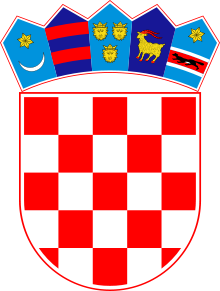 KARLOVAČKA ŽUPANIJA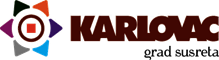  GRAD KARLOVAC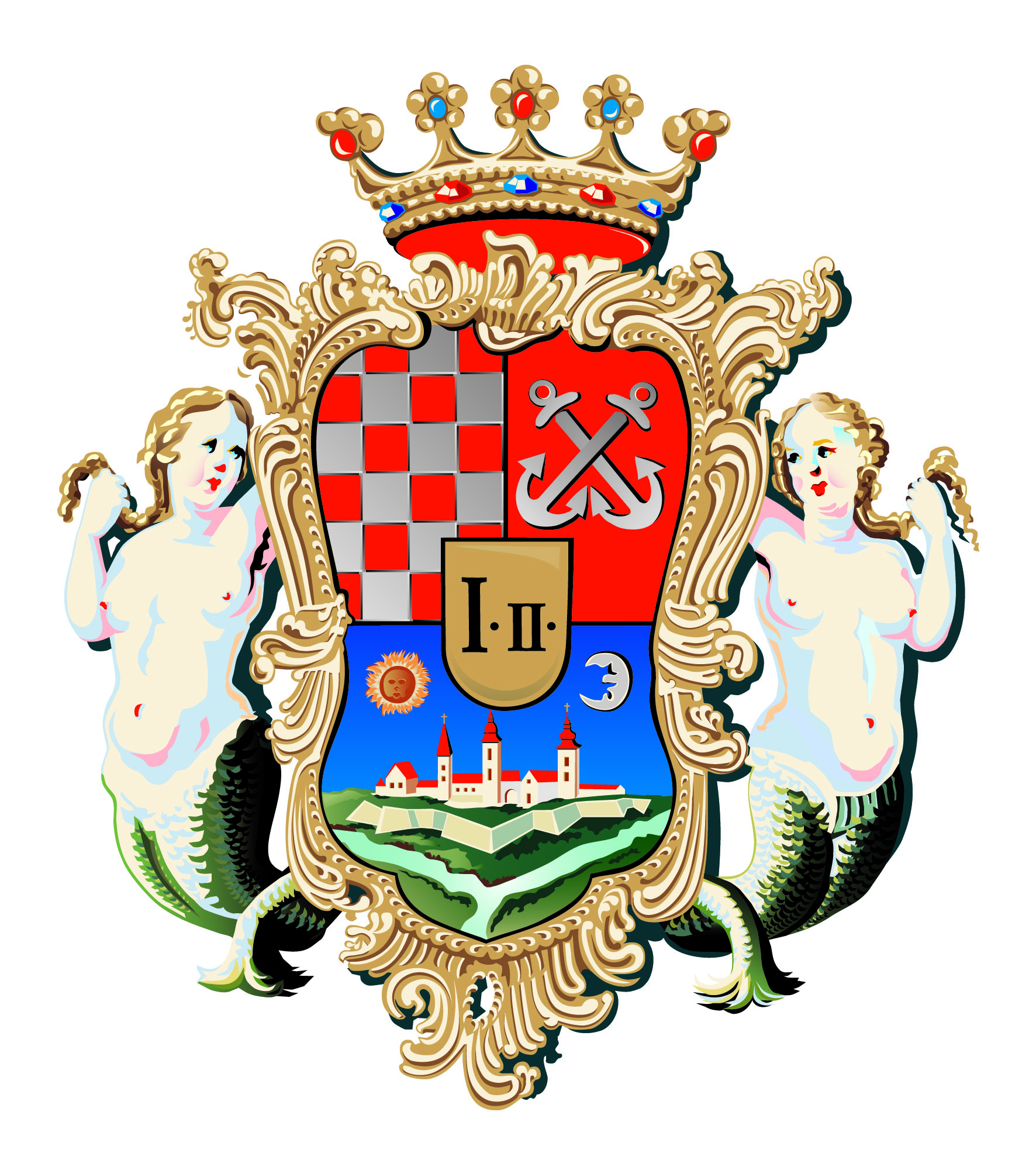 		REPUBLIKA HRVATSKAKARLOVAČKA ŽUPANIJA GRAD KARLOVAC		REPUBLIKA HRVATSKAKARLOVAČKA ŽUPANIJA GRAD KARLOVAC		REPUBLIKA HRVATSKAKARLOVAČKA ŽUPANIJA GRAD KARLOVACUO za proračun i financijeKarlovac, 12.02.2021.		REPUBLIKA HRVATSKAKARLOVAČKA ŽUPANIJA GRAD KARLOVACUO za proračun i financijeKarlovac, 12.02.2021.